Year-BlockApplication deadlineModule nameModule nameContact dayFormativeSummative2022 - 321/07/2022Foundation Clinical Skills                   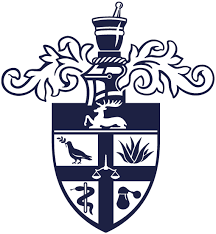 01/09/202222/09/202221/11/20222022 - 321/07/2022Foundation Clinical Skills                   08/09/202229/09/202221/11/20222022 - 321/07/2022Foundation Consultation skills    06/09/202223/09/202228/11/20222022 - 321/07/2022Foundation Consultation skills    13/09/202213/09/202228/11/20222022 - 321/07/2022Care of the Older patientCare of the Older patient13/10/202203/11/202208/12/20222022 - 321/07/2022Patient Safety                                   22/09/202213/10/2208/12/20222022 - 321/07/2022Patient Safety                                   27/09/202220/10/2208/12/20222022 - 321/07/2022Clinical Education                                28/09/202219/10/202208/12/20222022 - 321/07/2022Care of the Surgical patientCare of the Surgical patient04/10/202225/10/202208/12/20222022 - 321/07/2022Diabetes (Adv. module)Diabetes (Adv. module)06/10/202227/10/202208/12/20222022 - 422/09/2022Therapeutics for Mental HealthTherapeutics for Mental Health03/11/202224/11/202213/02/20222022 - 422/09/2022Infectious Diseases and AntimicrobialsInfectious Diseases and Antimicrobials08/11/202229/11/202213/02/20222022 - 422/09/2022Respiratory disease (COPD and asthma)Respiratory disease (COPD and asthma)10/11/202201/12/202223/02/20222022 - 422/09/2022Management and Leadership            15/11/202206/12/202213/02/20222022 - 422/09/2022Management and Leadership            17/11/202206/12/202213/02/20222022 - 422/09/2022Management of Cardiovascular DiseaseManagement of Cardiovascular Disease23/11/202213/12/202213/02/20222022 - 422/09/2022Advanced Renal Therapeutics (Adv. Module)Advanced Renal Therapeutics (Adv. Module)24/11/202215/12/202213/02/20222023 - 115/12/2022Foundation Clinical Skills                   31/01/202321/02/202303/04/20232023 - 115/12/2022Foundation Clinical Skills                   07/02/202328/02/202303/04/20232023 - 115/12/2022Patient Safety                                       26/01/202302/03/202317/04/20232023 - 115/12/2022Patient Safety                                       02/02/202302/03/202317/04/20232023 - 115/12/2022Infectious Diseases and AntimicrobialsInfectious Diseases and Antimicrobials09/02/202302/03/202317/04/20232023 - 115/12/2022Care of the Older patientCare of the Older patient21/02/202314/03/202317/04/20232023 - 115/12/2022Hepatology with Public Health(Adv. module)Hepatology with Public Health(Adv. module)23/02/202316/03/202317/04/20232023 - 214/02/2023Management of Cardiovascular DiseaseManagement of Cardiovascular Disease28/03/202325/04/202319/06/20232023 - 214/02/2023Care of the Surgical PatientCare of the Surgical Patient30/03/202327/04/202319/06/20232023 - 214/02/2023Management and Leadership18/04/202317/05/202326/06/20232023 - 214/02/2023Management and Leadership19/04/202317/05/202326/06/20232023 - 214/02/2023  Foundation Consultation skills20/04/202318/05/202319/06/20232023 - 214/02/2023  Foundation Consultation skills25/04/202323/05/202319/06/20232023 - 214/02/2023Therapeutics for Mental HealthTherapeutics for Mental Health27/04/202318/05/202319/06/20232023 - 214/02/2023Research                                          04/05/202325/05/202303/07/20232023 - 214/02/2023Respiratory disease (COPD and asthma)Respiratory disease (COPD and asthma)02/05/202323/05/202303/07/2023Application deadlineModule name (NQP PATHWAY STUDENTS)Module name (NQP PATHWAY STUDENTS)Contact dayFormative PortfolioSummative Portfolio01/11/2022PGDip Portfolio (for students who have completed PGCert)PGDip Portfolio (for students who have completed PGCert)09/01/202319/06/2320/11/202301/11/2022  Portfolio of Professional Practice10/01/202304/09/2023 & 01/04/202404/11/202401/11/2022  Portfolio of Professional Practice19/01/202304/09/2023 & 01/04/202404/11/2024